МДК.01.01. Конструкция, техническое обслуживание и ремонт подвижного состава (электроподвижной состав)Преподаватель Кальянова Елена ВасильевнаОтветы на задания отправлять на электронную почту: Kalynovalena77@gmail.ruЭкзамен по МДК проводится  в форме письменного ответа на билеты.В каждом билете проверяются  результаты освоения  З1, З3, ДЗ4-ДЗ9, У1, У2, ДУ7-ДУ10.Билет № 1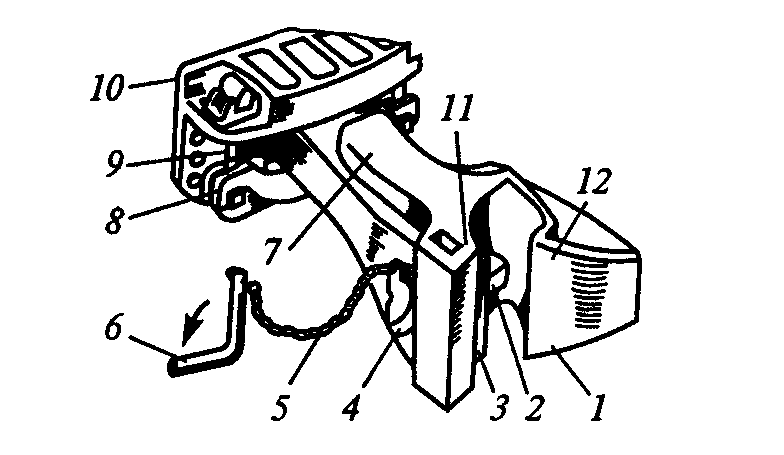         2.   Тепловоз  ТЭМ2  поставлен  на  планово-предупредительный  ремонт  ТР-1. Необходимо  провести  промежуточную  ревизию  букс:             а) перечислите  инструменты  и  приспособления   необходимые  для     выполнения  работ.             б) составьте последовательность технологических операций выполнения работы.             в) какие правила техники безопасности необходимо соблюдать при работе. При  внешнем  осмотре  электрической машины наблюдается  выкрашивание  компаундной  массы, назовите  причину  и  способ  устранения  данной  неисправности.Билет № 2По  рисунку  опишите  конструкцию  колесной  пары 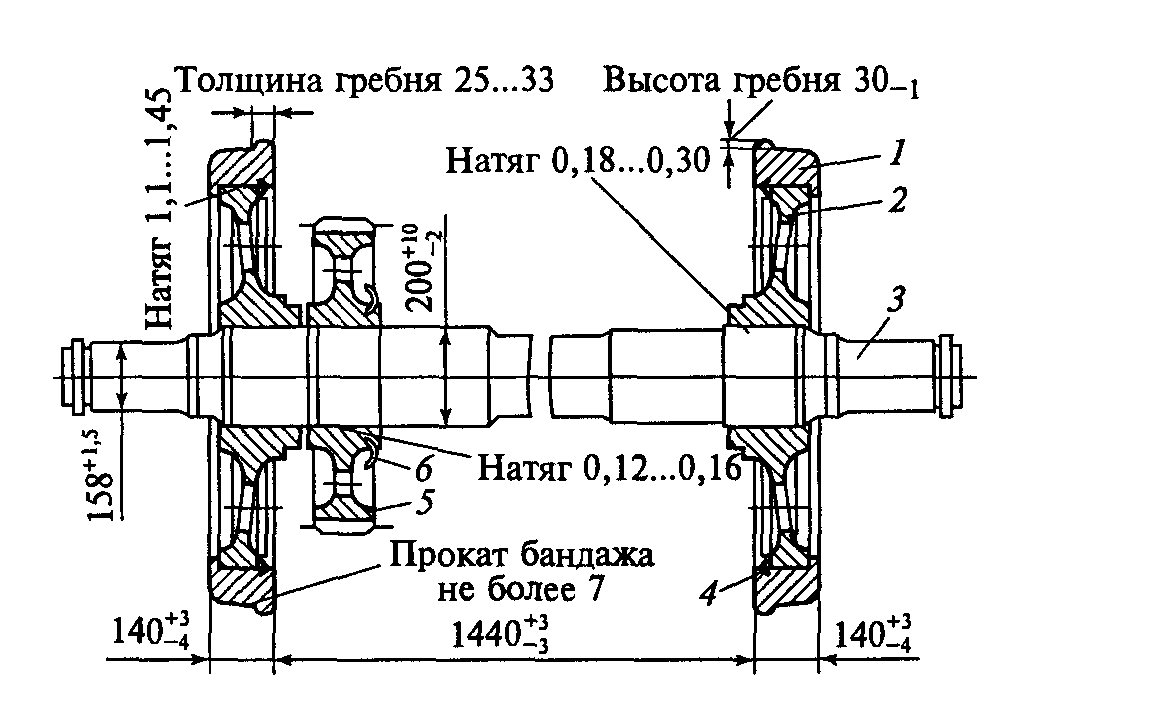       2.    Тепловоз  ТЭМ2   поставлен  на  планово-предупредительный  ремонт  ТР-1. Необходимо  провести  ревизию  зубчатой  передачи:а) перечислите  инструменты  и  приспособления   необходимые  для  выполнения  работ.б) составьте последовательность технологических операций выполнения работы.в) какие правила техники безопасности необходимо соблюдать при работе.       3.   При  проверке  топливной  системы  топливоподкачивающий  насос  не  создает  нормального  давления, назовите  причину  и  способ  устранения  данной  неисправности.Билет № 3По  рисунку  опишите  конструкцию  кузова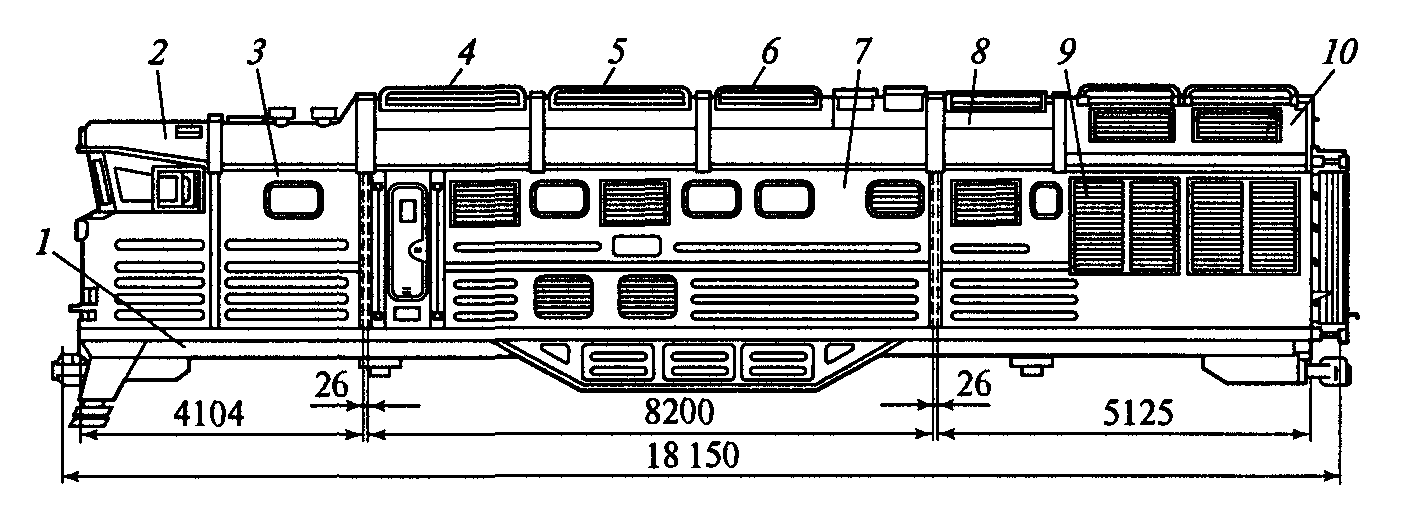       2.    Для  выполнения  ремонта  рессорного  подвешивания   необходимо  его   разобрать:а) перечислите  инструменты  и  приспособления   необходимые  для  выполнения  работ.б) составьте последовательность технологических операций выполнения работы.в) какие правила техники безопасности необходимо соблюдать при работе.       3.   При  работе  дизеля  под  нагрузкой   возникают  хлопки, сопровождающиеся   резким  снижением  надувочного  воздуха, назовите  причину  и  способ  устранения  данной  неисправности.Билет № 4По  рисунку  опишите  конструкцию  челюстной  буксы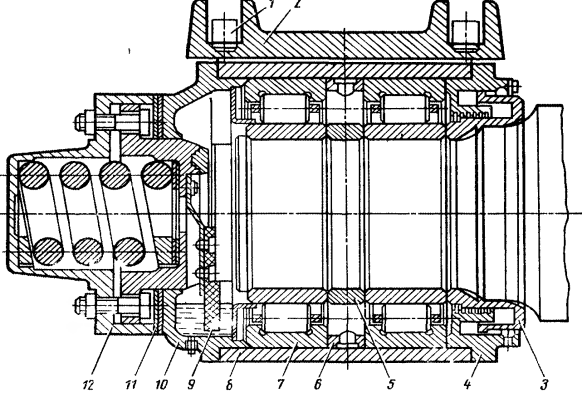        2.    На  планово-предупредительном  ремонте   ТР-1  необходимо  осмотреть  и  при  необходимости  выполнить  ремонт  шатунно-поршневой  группы:а) перечислите  инструменты  и  приспособления   необходимые  для  выполнения  работ.б) составьте последовательность технологических операций выполнения работы. в) какие правила техники безопасности необходимо соблюдать при работе.       3.    При внутреннем  осмотре  электрической  машины  щётки искрят, наблюдается  почернение каждой второй  или третьей  пластины  коллектора, назовите  причины  и  способы   устранения  данной  неисправности.Билет № 51. По  рисунку  опишите  конструкцию  тележки,  дайте  ее     характеристику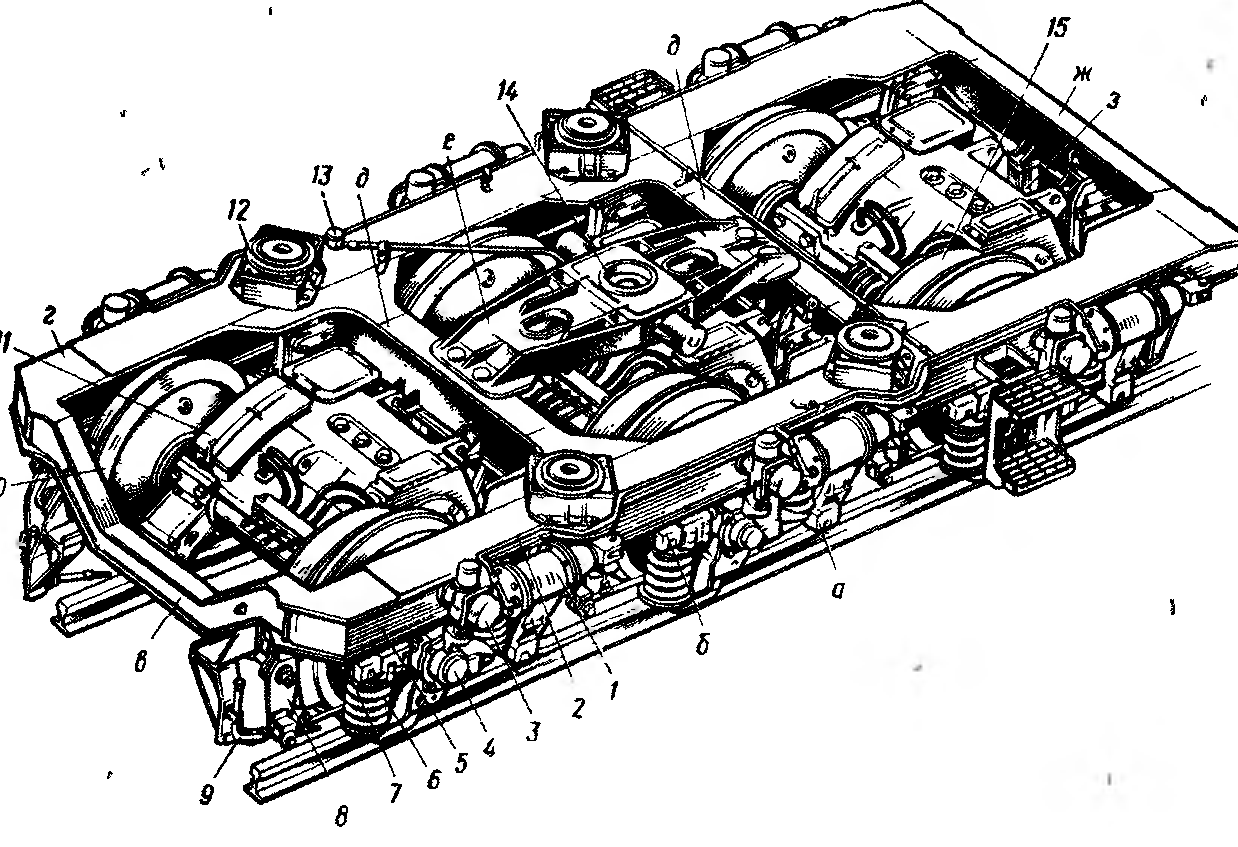 2.    Локомотив  поставлен  на  планово-предупредительный  ремонт  ТР-Необходимо  провести  освидетельствование  колесных  пар:	а) перечислите  инструменты  и  приспособления   необходимые  для  выполнения  работ.б) составьте последовательность технологических операций выполнения работы.в) какие правила техники безопасности необходимо соблюдать при работе.3.  При  работе  дизеля  наблюдается  появление  давления   в  картере,   выход  дыма  из  заливочной  горловины, назовите  причины  и  способы   устранения  данной  неисправности.Билет № 6По  рисунку  опишите  конструкцию тележки,  дайте  ее     характеристику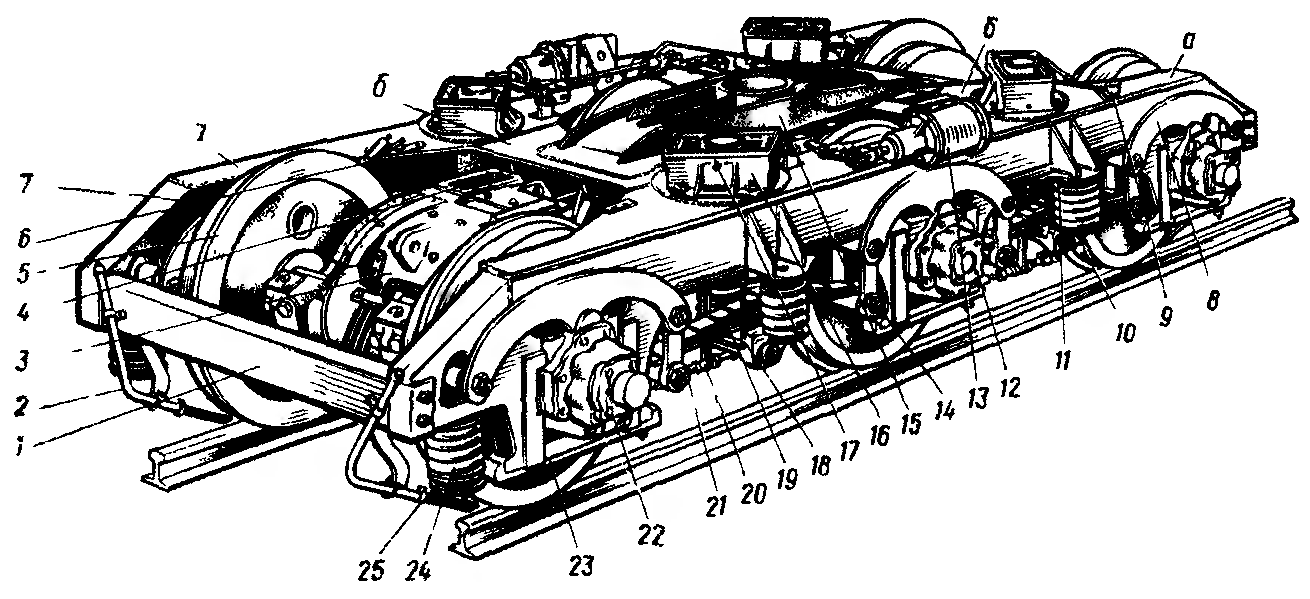 2.  Тепловоз 2ТЭ10М  поставлен  на  планово-предупредительный  ремонт  ТР-1. Необходимо  провести  ревизию  моторно-осевых  подшипников:а) перечислите  инструменты  и  приспособления   необходимые  для  выполнения  работ.б) составьте последовательность технологических операций выполнения работы.в) какие правила техники безопасности необходимо соблюдать при работе.3.При  работе  дизеля  наблюдается  снижение  давления  масла, назовите  причины  и  способы   устранения  данной  неисправности.Билет № 7По  рисунку  опишите  конструкцию   рессорного  подвешивания 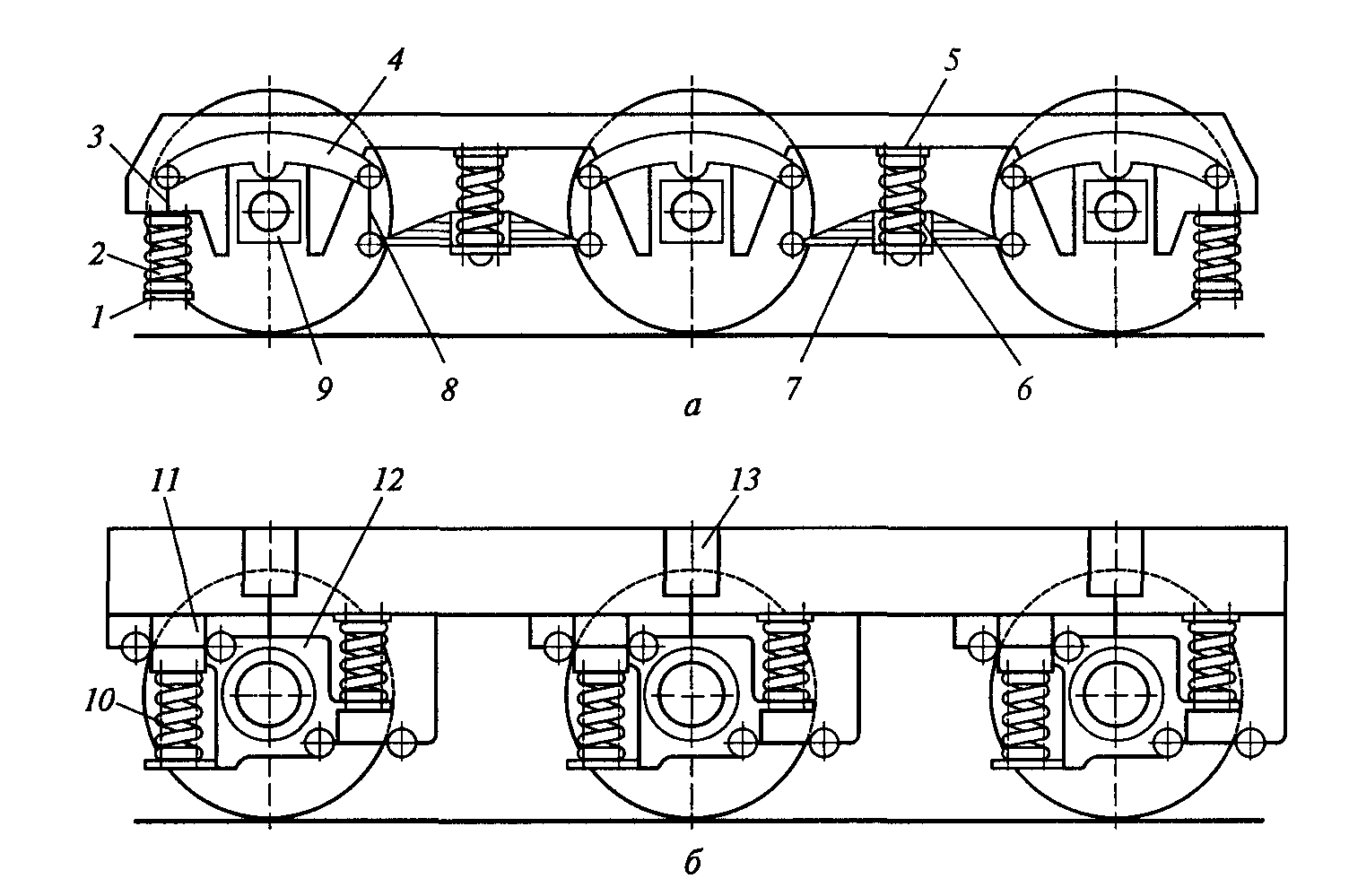 2.  На  планово-предупредительном  ремонте   ТР-3  после  выкатки  колесно-моторного  блока  необходимо  его  разобрать:а) перечислите  инструменты  и  приспособления   необходимые  для  выполнения  работ.б) составьте последовательность технологических операций выполнения работы. в) какие правила техники безопасности необходимо соблюдать при работе.3.При  работе  дизеля  в  расширительно  баке  по  водомерному  стеклу  видно  наличие    в  воде  масла, назовите  причины  и  способы   устранения  данной  неисправности.Билет № 8По  рисунку  опишите  устройство  и  принцип  работы  топливной  системы  тепловоза  ТЭМ2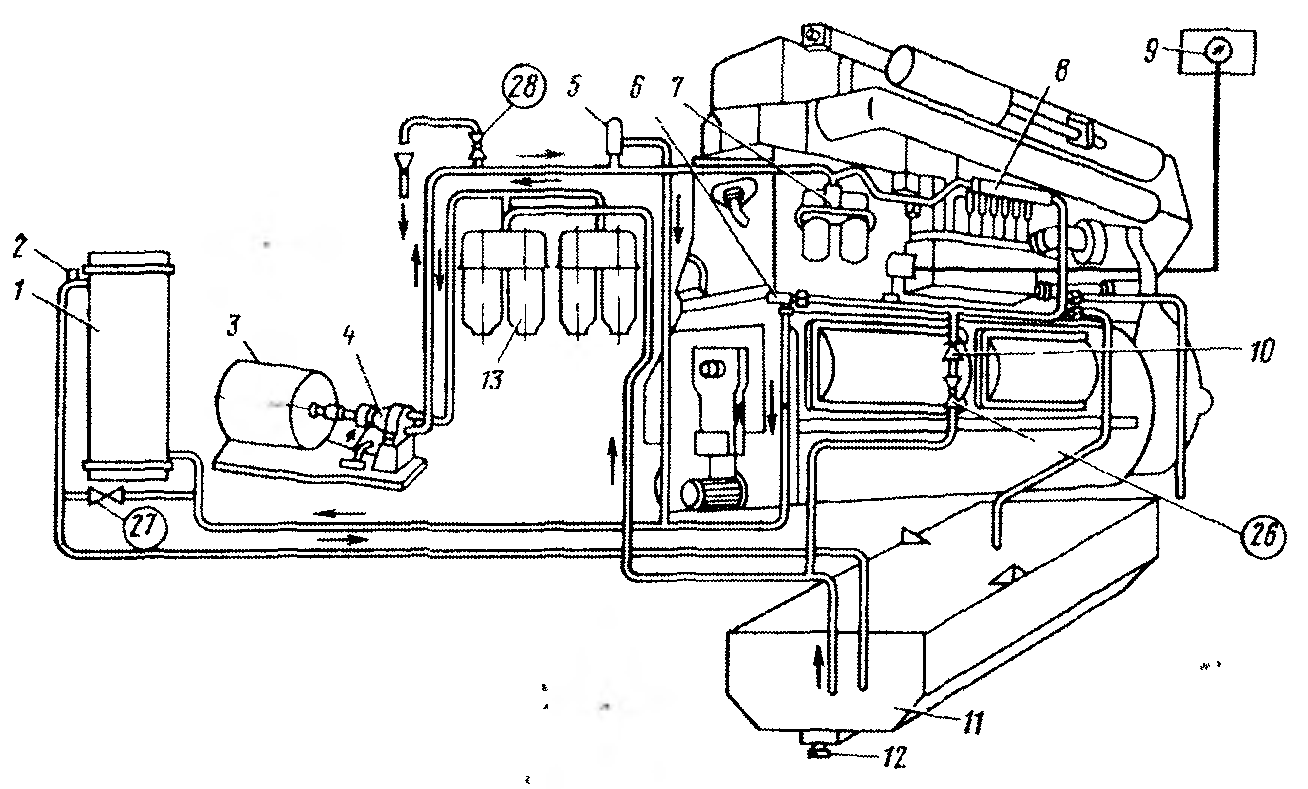 2.  Тепловоз  2ТЭ0М  поставлен  на  планово-предупредительный  ремонт  ТР-3. Необходимо  осуществить  выкатку  колесно-моторного  блока:а) перечислите  инструменты  и  приспособления   необходимые  для  выполнения  работ.б) составьте последовательность технологических операций выполнения работы. в) какие правила техники безопасности необходимо соблюдать при работе.3.При  работе  дизеля  наблюдается  дымный  выпуск  газов  белого  или  голубого  цвета, назовите  причины  и  способы   устранения  данной  неисправности.Билет № 9По  рисунку  опишите  устройство  и  принцип  работы  масляной   системы  тепловоза  2ТЭ10М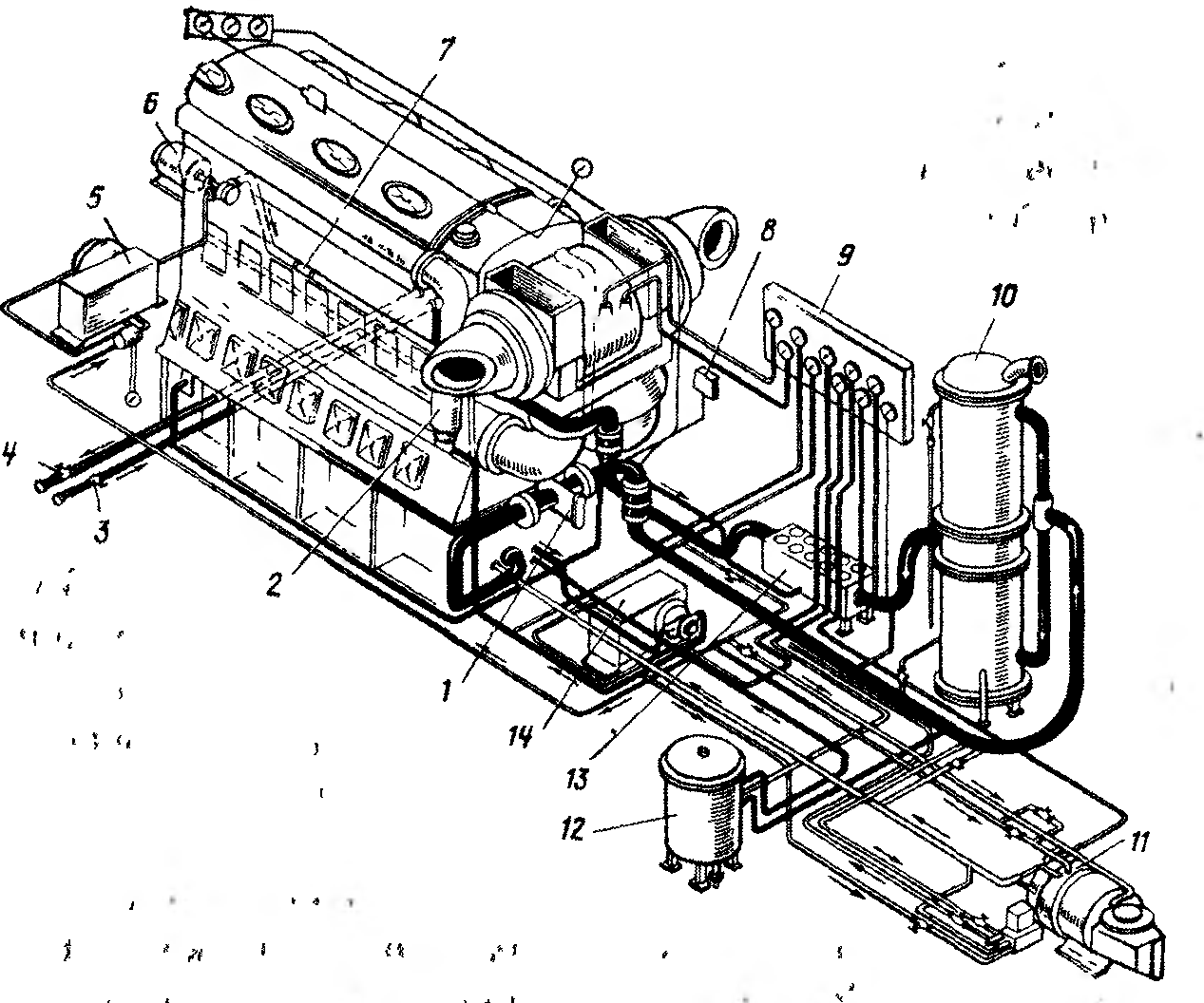 На  планово-предупредительном  ремонте   ТР-1 тепловоза  ТЭМ2 необходимо  осмотреть  и  при  необходимости  выполнить  ремонт  кожухов:а) перечислите  инструменты  и  приспособления   необходимые  для  выполнения  работ.б) составьте последовательность технологических операций выполнения работы. в) какие правила техники безопасности необходимо соблюдать при работе.3.При осмотре  буксы  обнаружен  её  нагрев. Перечислить дефекты приводящие  к нагреву  буксы. Составьте перечень технологических операций, позволяющих устранить нагрев буксы.Билет № 10По  рисунку  опишите  устройство  и  принцип  работы  водяной   системы  тепловоза  2ТЭ116.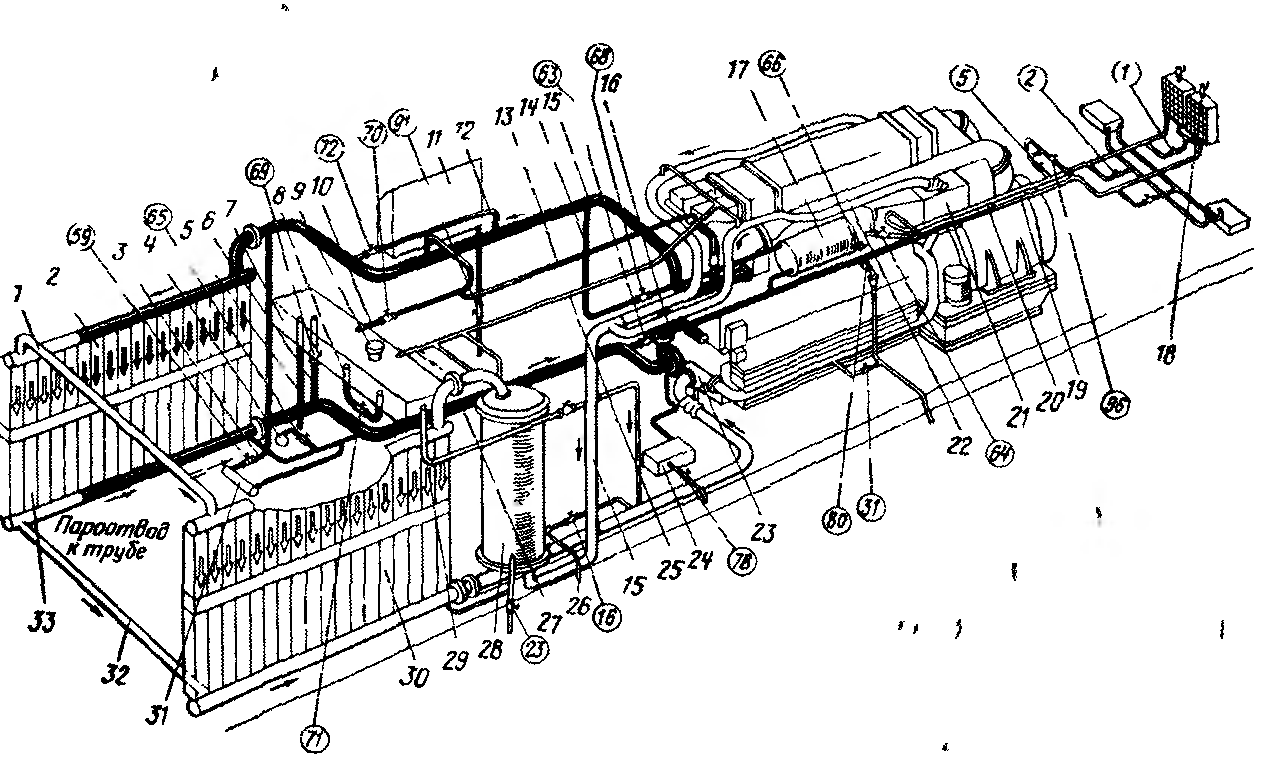 При  осмотре  электрических  аппаратов  обнаружено  шипение  воздуха:      а) перечислите  инструменты  и  приспособления   необходимые  для  устранения  этой неисправности.      б) составьте последовательность технологических операций выполнения работы.      в) какие правила техники безопасности необходимо соблюдать при работе.3.При  проверке топливной  системы  топливоподкачивающий  насос  не  создает  нормального  давления, назовите  причины  и способы  устранения.Билет № 11По  рисунку  опишите  конструкцию шатунно-поршневой  группы.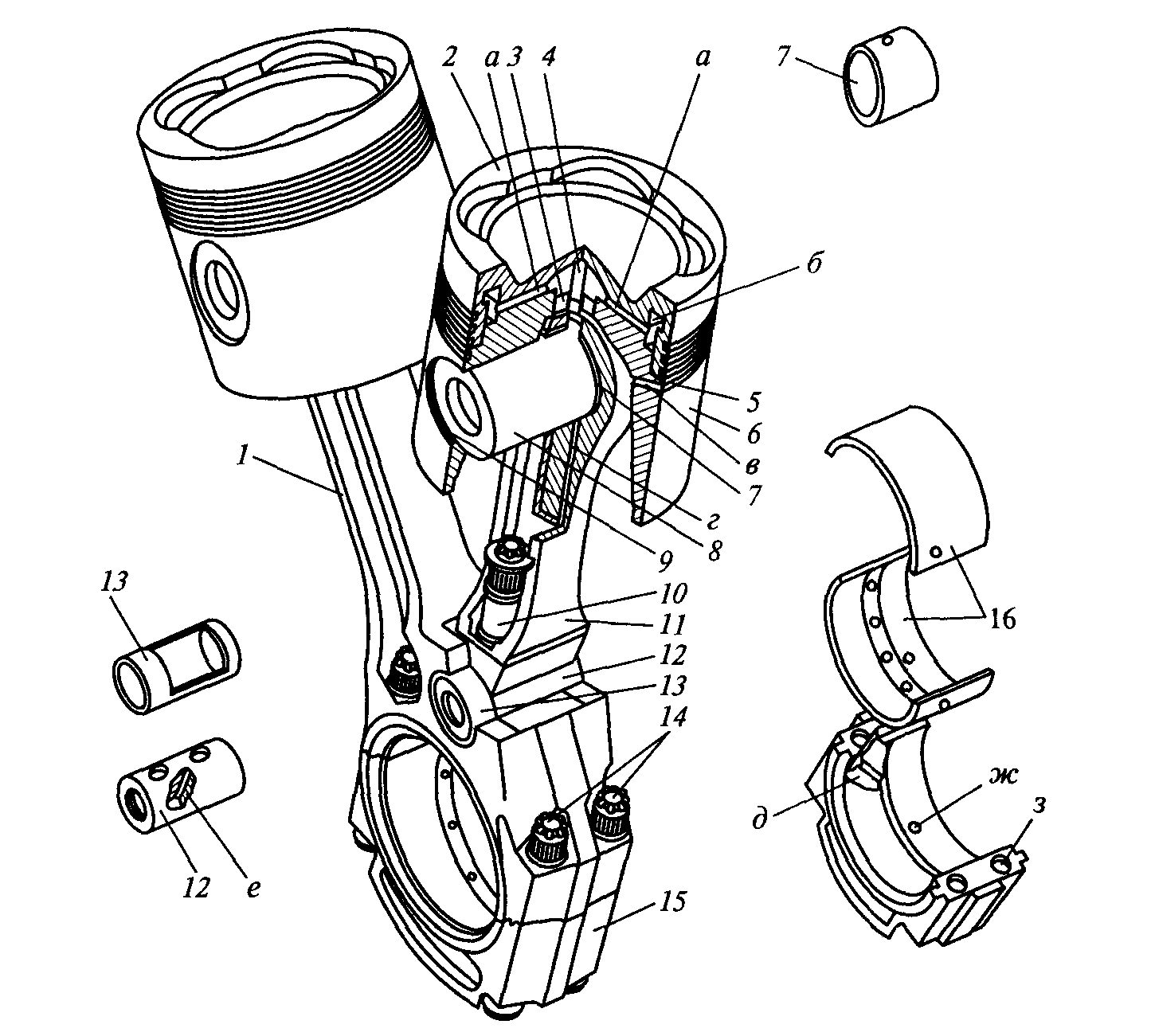 На  планово-предупредительном  ремонте   ТР-1  необходимо  осмотреть  и  при  необходимости  выполнить  ремонт  рессорного  подвешивания:а) перечислите  инструменты  и  приспособления   необходимые  для  выполнения  работ.б) составьте последовательность технологических операций выполнения работы. в) какие правила техники безопасности необходимо соблюдать при работе.3.При  проведении  ТО-2  в  кожухе  зубчатого редуктора  обнаружена течь   масла, назовите  причины  и  способы  устраненияБилет № 12По  рисунку  опишите  конструкцию   форсунки  дизеля  типа  Д49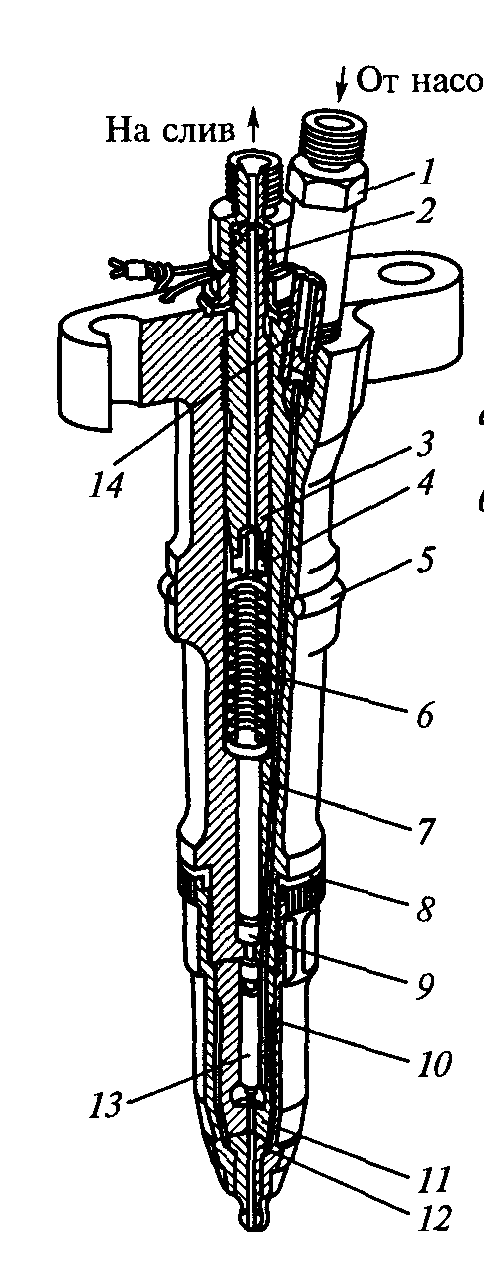 При  осмотре  электрических  аппаратов  обнаружен  нагар  и  оплавления дугогасительных  камер:а) перечислите  инструменты  и  приспособления   необходимые  для  устранения  этой неисправности.           б) составьте последовательность технологических операций выполнения работы.          в) какие правила техники безопасности необходимо соблюдать при работе.3.При внутреннем  осмотре  электрической  машины  щётки искрят, наблюдается  почернение каждой второй  или третьей  пластины  коллектора, назовите  причины  и  способы   устранения  данной  неисправности.Билет № 13По  схеме расположения  цилиндров  в  тепловозных двигателях  дайте  характеристику  и  назовите  типы  дизелей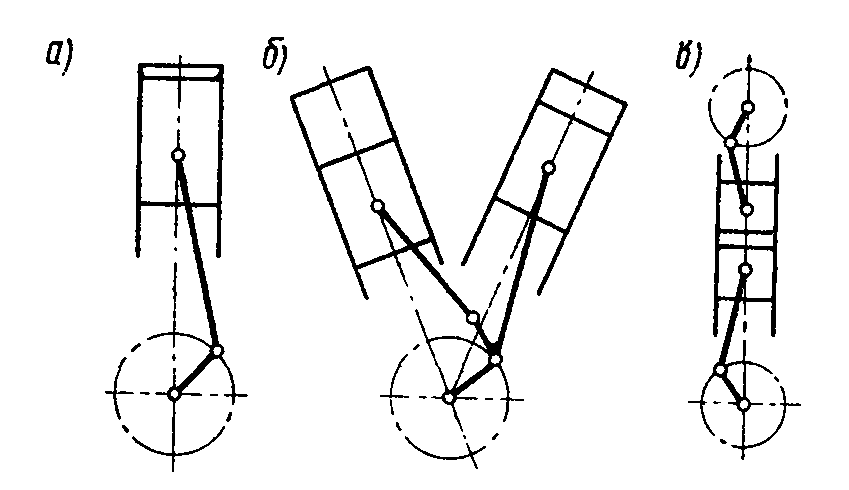 2.  При  осмотре  электрических  аппаратов  обнаружено  оплавление  и  посинение  силовых  контактов:а) перечислите  инструменты  и  приспособления   необходимые  для  устранения  этих  неисправностей.б) составьте последовательность технологических операций выполнения работы.в) какие правила техники безопасности необходимо соблюдать при работе.3.При  работе  дизеля  наблюдается  дымный  выпуск  газов  белого  или  голубого  цвета, назовите  причины  и  способы   устранения  данной  неисправности.Билет № 14По  схеме аппарата  с  электромагнитным  приводом  опишите  принцип  его  работы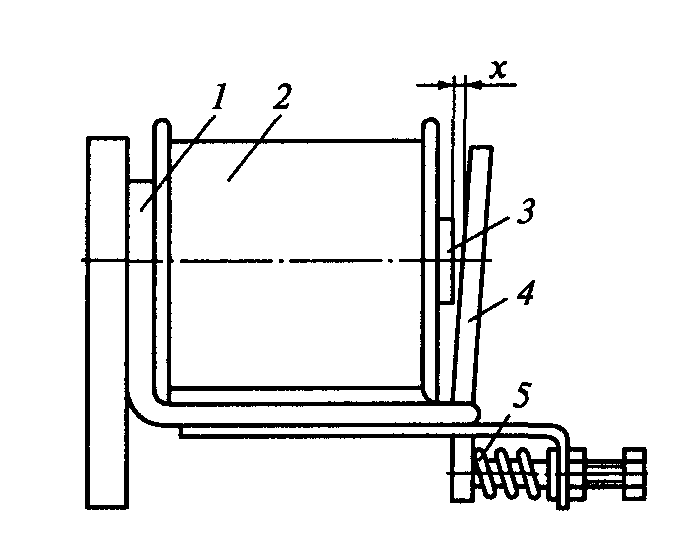 2.  Для  выполнения  ремонта  тягового  двигателя     необходимо  его   разобрать:а) перечислите  инструменты  и  приспособления   необходимые  для  выполнения  работ.б) составьте последовательность технологических операций выполнения работы.в) какие правила техники безопасности необходимо соблюдать при работе.3.При  работе  дизеля  под  нагрузкой   возникают  хлопки, сопровождающиеся   резким  снижением  надувочного  воздуха, назовите  причину  и  способ  устранения  данной  неисправности.Билет № 15По  схеме аппарата  с  электропневматическим   приводом  опишите  принцип  его  работы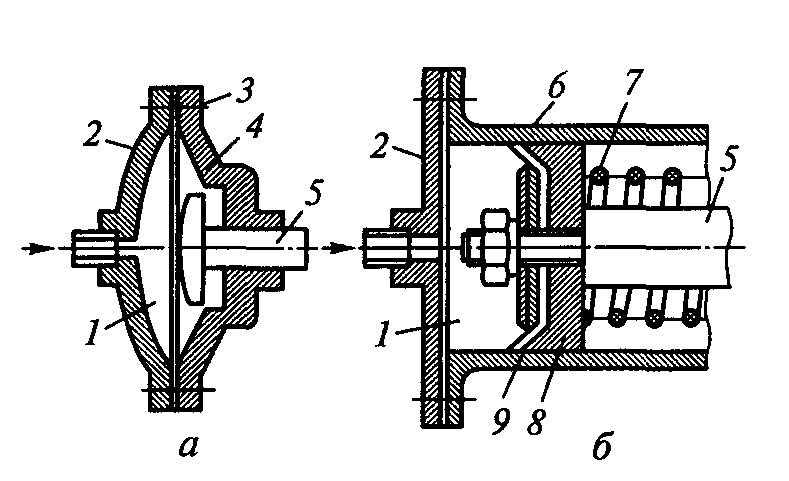 2.  Тепловоз  ТЭМ2  поставлен  на  планово-предупредительный  ремонт  ТР-1. Необходимо  провести  освидетельствование  колесных  пар:а) перечислите  инструменты  и  приспособления   необходимые  для  выполнения  работ.б) составьте последовательность технологических операций выполнения работы.в) какие правила техники безопасности необходимо соблюдать при работе.3.При осмотре  буксы  обнаружен  её  нагрев. Перечислить дефекты приводящие  к нагреву  буксы. Составьте перечень технологических операций, позволяющих устранить нагрев буксы.Билет № 16По  рисунку  опишите  конструкцию  тягового  двигателя  ЭД118Б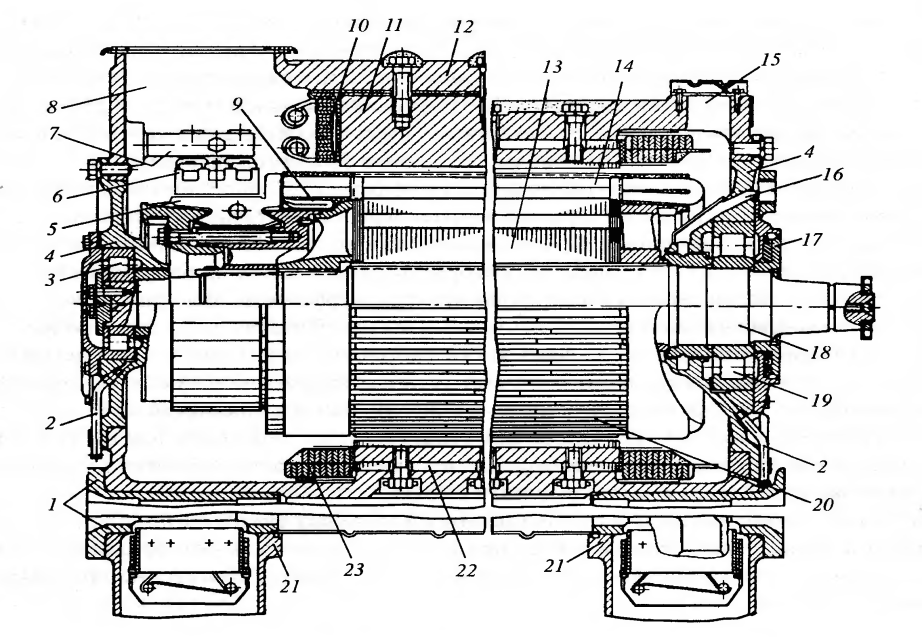 На  планово-предупредительном  ремонте   ТР-1  необходимо  осмотреть  и  при  необходимости  выполнить  ревизию  аккумуляторной  батареи:а) перечислите  инструменты  и  приспособления   необходимые  для  выполнения  работ.б) составьте последовательность технологических операций выполнения работы. в) какие правила техники безопасности необходимо соблюдать при работе.   3. При  осмотре  электрических  аппаратов  обнаружено  оплавление  и  посинение  силовых  контактов, назовите  причину  и  способ  устранения  данной  неисправности.Билет  № 17По  рисунку  опишите  конструкцию  тягового  двигателя  ЭД118Б2. Тепловоз  2ТЭ0М  поставлен  на  планово-предупредительный  ремонт  ТР-3. Необходимо  осуществить  выкатку  колесно-моторного  блока:а) перечислите  инструменты  и  приспособления   необходимые  для  выполнения  работ.б) составьте последовательность технологических операций выполнения работы. в) какие правила техники безопасности необходимо соблюдать при работе.   3. При  внешнем  осмотре  электрической машины наблюдается  выкрашивание  компаундной  массы, назовите  причину  и  способ  устранения  данной  неисправности.Билет № 18При  работе  дизеля  наблюдается  дымный  выпуск  газов  белого  или  голубого  цвета, назовите  причины  и  способы   устранения  данной  неисправности.Билет № 192.   Тепловоз ТЭМ2  поставлен  на  планово-предупредительный  ремонт  ТР-1. Необходимо  провести  ревизию  моторно-осевых  подшипников:а) перечислите  инструменты  и  приспособления   необходимые  для  выполнения  работ.б) составьте последовательность технологических операций выполнения работы.в) какие правила техники безопасности необходимо соблюдать при работе.2.   Для  выполнения  ремонта  тягового  двигателя     необходимо  его   разобрать:а) перечислите  инструменты  и  приспособления   необходимые  для  выполнения  работ.б) составьте последовательность технологических операций выполнения работы. в) какие правила техники безопасности необходимо соблюдать при работе.    3.   При  работе  дизеля  наблюдается  появление  давления   в  картере,   выход  дыма  из  заливочной  горловины, назовите  причины  и  способы   устранения  данной  неисправности.Проверяемые результаты  З1, З2, ДЗ4-ДЗ9, У1, У2, ДУ4-ДУ10Критерии оценки: соответствие содержания ответа тематике вопросов.Шкала оценки образовательных достиженийПо  рисунку  опишите  конструкцию  автосцепного   устройства1.По  рисунку  опишите  конструкцию  колесной  парыБилет  № 201.По  рисункам определите типы  дизелей  и  дайте  им  сравнительную  характеристику.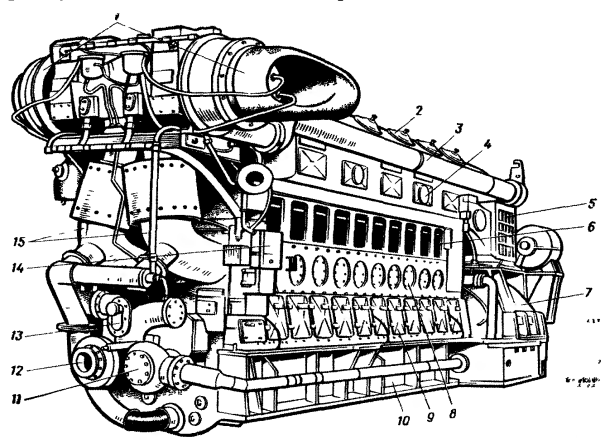 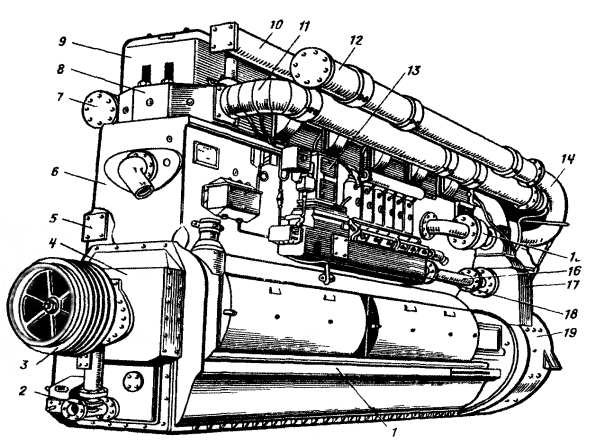 Показатель результативности Оценка уровня подготовки Оценка уровня подготовки Показатель результативности балл (отметка)вербальный аналогСоответствие содержания ответа тематике всех поставленных вопросов.5отличноСоответствие содержания ответа тематике 4 из 5 поставленных вопросов или частичное несоответствие при ответе на все вопросы.4хорошоСоответствие содержания ответа тематике 3 из 5 поставленных вопросов или существенное несоответствие при ответе на все вопросы.3удовлетворительноОтсутствие ответа более чем на 2 из 5 поставленных вопросов, полное несоответствие содержания ответа тематике поставленных вопросов.2неудовлетворительно